SALFORD LOAVES AND FISHES 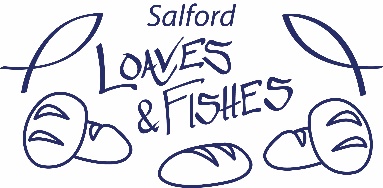 JOB DESCRIPTIONJOB TITLE:		Security OfficerLOCATION:		Salford Loaves and Fishes, 1 Paddington Close, M6 5PLHOURS:		20 hours per week currently over 5 days Monday to Friday 9 am – 1 pm (although these can be slightly amended) – Extra hours may be offered occasionally including Saturday and SundaySALARY:	£12 per hour dependent upon age and experience HOLIDAYS:             4 weeks (+ Bank holidays) pro-rata, increasing to 5 weeks RESPONSIBLE TO: Centre Operations ManagerOur Drop-In Centre supports vulnerable people. The Security Officer is required to help the Operations team manage the floor, deal with incidents as they arise using de-escalation, and monitor and diffuse or challenge positively, inappropriate behaviours as and when they occur. AIMS AND OBJECTIVES OF THE POST:To promote a positive atmosphere in the centre and to manage challenging behaviour as it arises (SIA badge is an essential requirement)To assist with health and safety compliance for the centre.To work within a team of equals to help deliver our services to the highest possible standards.To help monitor the daily implementation of agreed policies and procedures and to report any issues to the Centre Operations Manager.MAIN RESPONSIBILITIES:To monitor client usage of the building including external areas and support the Centre Operations Manager/Team monitor and de-escalate any situations that may occur To support the organisation's Health and Safety function and ensure all to visit the centre (clients, staff and volunteers) are safe and adhering to established H&S practices.To report any issues with the building and various facilities to the Centre Operations ManagerTo attend staff meetings and supervision and undertake any training as requested.Any other activities as guided by the Centre Operations ManagerTo undertake First Aid training to become a certified first aider for the centre.To undertake Fire Warden training to become a fire warden for the centre.